CONCURSO DE BECAS DOCTORALES CIENTÍFICO-TECNOLÓGICAS CONVOCATORIA 2022 – BDOC 23FORMULARIODOCUMENTACIÓN A PRESENTARFormulario de presentación completo Para postulantes graduados: Título legalizado o certificado de título en trámite  Para todos los/las postulantes: Certificado analítico de materias que contenga el     promedio con y sin aplazos o documentación equivalenteDNI (anverso y reverso). Si no posee domicilio en la Pcia. de Bs. As. presentar nota de compromiso de realización de cambio de domicilio antes de la fecha de inicio de la BecaConstancia de CUIL/ CUIT CV del/la postulante (en formato SIGEVA) CV del/la Director/a (en formato SIGEVA) CV del/la co-Director/a (si corresponde, en formato SIGEVA) Nota del/la Director/a de tareas propuesto/a, justificando la inclusión de co director/a Si alguno de los/las Directores/as propuestos es Investigador/a CIC-CONICET o CIC PBA y tiene director/a de tareas, deberá presentar una nota del/de la mismo/a, utilizándolo/a a dirigir la beca propuesta. Plan de beca doctoral propuesto, tal se consigna en el FORMULARIO II – PLAN Y LUGAR DE TRABAJO. Declaración jurada de solicitud de excepción del límite de edad (si correspondiere).Nota compromiso de renuncia a cargos que resulten incompatibles con la beca (si correspondiere).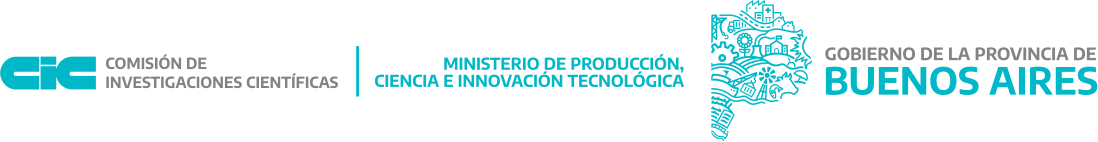 FORMULARIO I DATOS GENERALES DE LA BECASr. Presidente de la Comisión de Investigaciones Científicas,Dr. Alejandro Villar Tengo el agrado de dirigirme a usted con el objeto de solicitarle se me inscriba en el Concurso de Becas Doctorales Científico-Tecnológicas BDOC23, para lo cual acompaño los siguientes datos y la documentación requerida. 1) DATOS PERSONALESAPELLIDOS:       NOMBRES:      Género:   DOCUMENTO: DNI Nº:            LUGAR DE NACIMIENTO:            PAÍS:            FECHA DE NACIMIENTO:                  DIRECCIÓN PARTICULAR:CALLE:            Nº:            PISO:             DEPTO:            LOCALIDAD:                       CP:                            PARTIDO:      T.E.:                                    CELULAR:        0______ -15____________ CORREO ELECTRÓNICO:      Nº DE CUIL/CUIT:     TÍTULO UNIVERSITARIO:           UNIVERSIDAD DE GRADUACIÓN:            FECHA DE GRADUACIÓN:        FECHA DE INGRESO:PROMEDIO CON APLAZOS:PROMEDIO SIN APLAZOS:       SI EL/LA POSTULANTE NO ESTÁ GRADUADO/AFECHA ESTIMATIVA DE GRADUACIÓN:      CANTIDAD DE MATERIAS QUE ADEUDA:  3) DATOS RELATIVOS A LA BECA3.1) Título del tema de Investigación propuesto:3.2) Palabras claves del plan (tres palabras claves en mayúsculas) 3.3) Líneas de la convocatoria: (marcar con una “x” las líneas contempladas en la postulación)3.4) Línea de trabajo a la que se presenta: (marcar con una “x”)*Otro: detallar: 3.5) Comisión Asesora Honoraria a la que se presenta: (marcar con una “x”)3.6) Director/a de la BecaApellido:Nombres:           Título Máximo:           Lugar de trabajo y realización de la beca:           	Cantidad de Becarios que dirige (máximo 5):           Dirección de correo electrónico:         T.E.:              (indicar interno)CARGOS (solo se debe informar alguno de los cargos mencionados en las bases, en el caso que seleccionen la opción “otro”, indicar al lado la aclaración correspondiente):¿Pertenece a la Carrera del Investigador CIC o CONICET?  . Indique categoría: ¿Tiene el cargo de Profesor Adjunto (o superior) y con una dedicación SemiExclusiva (o superior)?  . Indique cargo:   . Indique dedicación: ¿Tiene la categoría I, II o III en el Programa de Incentivos? ¿Posee una categoría equivalente en instituciones del sistema científico- tecnológico con lugar de trabajo en la provincia de Buenos Aires?  . Indicar cargo de planta que reviste en esa institución:3.7) Co-Director/a de la Beca (si corresponde) Apellido:Nombres:         Título Máximo:           Lugar de trabajo y realización de la beca:        	Cantidad de Becarios que dirige (máximo 5):           Dirección de correo electrónico:       T.E.:           (indicar interno)CARGOS (solo se debe informar alguno de los cargos mencionados en las bases, en el caso que seleccionen la opción “otro”, indicar al lado la aclaración correspondiente):¿Pertenece a la Carrera del Investigador CIC o CONICET?  . Indique categoría: ¿Tiene el cargo de Profesor Adjunto (o superior) y con una dedicación SemiExclusiva (o superior)?  . Indique cargo:   . Indique dedicación: ¿Tiene la categoría I, II o III en el Programa de Incentivos? ¿Posee una categoría equivalente en instituciones del sistema científico- tecnológico con lugar de trabajo en la provincia de Buenos Aires?  . Indicar cargo de planta que reviste en esa institución:3.8) Lugar propuesto para desarrollar la Beca (indicar Centro, Universidad, Facultad, Departamento, Cátedra, etc.)Universidad/Centro:           Facultad:           Departamento:            Cátedra:           Instituto:         Otros:            ¿Es Centro Propio CIC?: 			SI 			  NODirección del Lugar de Trabajo:     Calle:           	Nº:           Localidad:           	C.P.:          Correo electrónico:                T.E.:      4) PREPARACIÓN DEL/LA SOLICITANTETodos los antecedentes académicos y laborales del/la postulante que serán tenidos en cuenta en la evaluación por las Comisiones correspondientes, deberá estar cargada en el SIGEVA. Se sugiere revisar la actualización de los datos consignados.FORMULARIO II – PLAN Y LUGAR DE TRABAJOEn páginas agregadas (máximo 7 páginas incluyendo todos los puntos) se desarrollará el Plan de Beca de acuerdo a los siguientes títulos:Del plan de Beca1. Denominación del trabajo2. Definición del problema y estado actual del conocimiento sobre la cuestión3. Trabajo previo realizado referente a este proyecto 4. Objetivo/s general/es y objetivos particulares.5. Métodos y técnicas a emplear. 6. Cronograma mensual de actividades a desarrollar en el período de la beca (comprendido por un período de 12 meses).7. Planificación a 4 años del plan de trabajo.7. Referencias bibliográficas. 8. Vinculación del plan de trabajo con otros proyectos de investigación en ejecución en el mismo lugar de trabajo.9. ¿El abordaje del plan de trabajo está enmarcado en alguna problemática de la provincia de Buenos Aires? JustificarDel lugar de trabajo propuesto para el desarrollo de la BecaIdentificación del lugar donde se realizará el plan de trabajo Descripción de la infraestructura y servicios disponibles en relación a los requerimientos del plan de trabajo.FORMULARIO III – DECLARACIONES DE CONFORMIDADDel/de la postulanteDeclaro bajo juramento la veracidad de los datos consignados en los Formularios I y II y en el resto de la documentación entregada para participar del concurso BDOC23 y dejo constancia que conozco y acepto todas las obligaciones que impone el Decreto 873/16 (Reglamento de Becas Doctorales) y las Bases del presente concurso.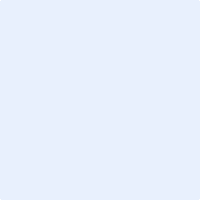 ___________________                                                                   ___________________ Nombre y Apellido	                                                                                      Fecha y firmaFORMULARIO III – DECLARACIONES DE CONFORMIDADDel Director/a de becaDeclaro conocer y satisfacer las condiciones establecidas en las bases del concurso, en particular las referidas al Director/a de Beca incluyendo el compromiso de no dirigir más de 5 becas en forma simultánea incluyendo al postulante con independencia de la fuente de financiación de las becas. Asimismo, en lo que a mí me atañe, doy mi conformidad al plan de trabajo propuesto, y me comprometo a dirigir su ejecución, en caso de ser otorgada la beca.___________________                                                                   ___________________ Nombre y Apellido	                                                                                      Fecha y firmaFORMULARIO III – DECLARACIONES DE CONFORMIDADDel Co-Director/a de beca (si corresponde)Declaro conocer y satisfacer las condiciones establecidas en las bases del concurso, en particular las referidas al Co-Director/a de Beca incluyendo el compromiso de no dirigir más de 4 becas en forma simultánea incluyendo al postulante con independencia de la fuente de financiación de las becas. Asimismo, en lo que a mí me atañe, doy mi conformidad al plan de trabajo propuesto, y me comprometo a co-dirigir su ejecución, en caso de ser otorgada la beca. ___________________                  ______________________              ___________________ Nombre y Apellido	                                      Cargo                                                Fecha y firmaFORMULARIO III – DECLARACIONES DE CONFORMIDADDe la autoridad del lugar de trabajo donde se desarrollará la beca (Director/a de Centro o Autoridad Universitaria)Se autoriza al postulante que firma más arriba a realizar su trabajo en .      .. . . . . . . . . . . . . . . . . . . . . . . . . . . . . . . . . . . . . . . . . . . . . . . . . . . . . . . . . . . . . . . . . . . . . .___________________                  ______________________              ___________________ Nombre y Apellido	                                      Cargo                                                Fecha y firmaAPELLIDOS Y NOMBRES:      1- Centro Propio 2-Línea Priorizada (ver 3.4)3-Línea abierta (se corresponde con “otros” en 3.4)Maquinaria agrícolaEquipamiento médicoIndustria NavalTextilIndustria del conocimiento AlimentosIngenieríaAmbienteotro*Comisión Asesora Honoraria CICCiencias Agrícolas, Producción y Salud AnimalCiencias Biológicas, Ambiente y SaludCiencias Sociales y HumanasFísica, Matemática, Química, AstronomíaGeología. Minería e HidrologíaIngeniería, Arquitectura y TecnologíaTIC'S, Electrónica e Informática